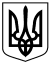 Сумська міська радаУПРАВЛІННЯ «СЛУЖБА У СПРАВАХ  ДІТЕЙ»НАКАЗ„22” червня 2020 року                        м. Суми                                        № 23-АГПро преміювання з нагодиДня Конституції України        Відповідно до Постанови Кабінету Міністрів України від 09.03.2006 № 268 «Про упорядкування  структури  та  умов  оплати  праці  працівників апарату органів виконавчої влади, органів прокуратури, судів та інших органів»           (зі змінами), наказу Міністерства соціальної політики України від 02.10.1996   № 77 «Про умови оплати праці робітників, зайнятих обслуговуванням органів виконавчої влади, місцевого самоврядування та їх виконавчих органів, органів прокуратури, судів та інших органів» (зі змінами), розпорядження міського голови від 12.04.2019 № 199-к «Про деякі питання оплати праці працівників апарату та виконавчих органів Сумської міської ради» (зі змінами),  Колективного договору між адміністрацією та трудовим колективом служби у справах дітей Сумської міської  ради на 2018-2020 роки, НАКАЗУЮ:1. Виплатити премію з нагоди Дня Конституції України працівникам Управління «Служба у справах дітей» Сумської міської ради у розмірі   посадового окладу, місячного окладу:         2.  Видатки, пов’язані з установленими цим наказом преміями, здійснити при наявності коштів на їх виплату, у межах фонду преміювання та економії фонду оплати праці.Начальник Управління                                                             В.В. Подопригора№з\пПІБ                 Посада1.Сухенко І.О.  головний бухгалтер2.Максименко О.А.начальник відділу профілактичної роботи та соціально-правового захисту дітей, які опинились у складних життєвих обставинах3.Коротких А.О.головний спеціаліст-юрисконсульт4.Антипенко Б.В.головний спеціаліст-юрисконсульт5.Тютюнник О.А.головний спеціаліст6.Черненко С.І.головний спеціаліст7.Ярмоленко М.М.головний спеціаліст8.Нікітін О.О.головний спеціаліст9.Прилипко З.В.головний спеціаліст10.Сущенко В.В.головний спеціаліст11.Панок О.А.головний спеціаліст12.Шерстюк О.В.спеціаліст І категорії13.Черняк Т.М.діловод14.Соколов В.М.водій15.Сергієнко Т.А.прибиральник службових приміщень